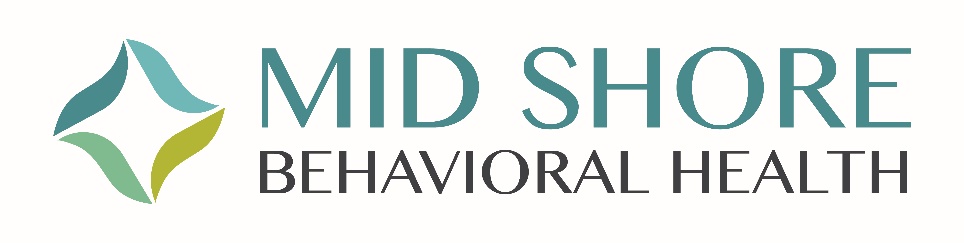 Mid Shore Behavioral Health Assisted Living ReferralPROGRAM PURPOSE – The Behavioral Health Assisted Living initiative is designed to provide wrap around behavioral health services and care coordination to adults with behavioral health conditions who require Assisted Living services. These are individuals who require assistance with daily activities or have medical conditions that require nursing assessment and delegation and have a mental illness disorder for which they will also need to access services and supports.Program eligibility includes:1. Adult or older adult diagnosed with serious mental illness and needing assistance with activities of daily living (ADL), instrumental activities of daily living (IADL), or other somatic problems requiring nursing assessment and/or delegation2. Individual’s income is less than three times the amount of SSI and assets less than $2,0003. Individual is at risk of admission to a state psychiatric hospital, nursing facility, or discharging from a state psychiatric hospital*** While this program can simultaneously address potential or current homelessness amongst our aging community, the primary purpose of this opportunity is to specifically prevent unnecessary and lengthy institutionalization of individuals with mental illness. ***To refer a client to the Behavioral Health Assisted Living:1. Prepare the packet. Complete the Referral/Intake Form (Please type or print legible). Please be sure to complete all sections to ensure that all the client’s needs are presented. Please make sure the following documents are included:Legal Documentation:Guardianship Paperwork (if applicable)Power of Attorney Paperwork (if applicable)Community Forensic Afercare Program (CFAP)  Requirements (if applicable)Medical Documentation:Recent Psychiatric EvaluationIf client has had a recent hospitalization, discharge summaryMedication ListLast three months medication administration recordsPhysical Therapy/Occupational Therapy Notes (if applicable)MOLST Formhttps://marylandmolst.org/docs/MOLST%20MM3%202013%20FINAL%20PROPOSED%2072613%20POSTED%2021714.pdfHealthcare Practitioner Health Formhttps://health.maryland.gov/ohcq/AL/Docs/AL_Forms/hcppa.pdfProof of Negative COVID-19 Test COVID Vaccine ReccomendedRecent Ten (10) Days’ worth of nursing notesForensic Evaluation (if applicable)Benefit Information:Copy of paperwork regarding client’s social security and public assistance benefitsProof of pending public benefits (if applicable)Copy of DD-214 Paperwork (if applicable)Assessments:Copy of Pre-Admission Screening and Resident Review Level 1 Screenhttps://health.maryland.gov/mmcp/SiteAssets/pages/UCATransition/Level%20I%20ID%20Screen%20Revised%20Jan%202016.pdfFunctonal Assessment (e.g. DLA-20, InterRai, PASRR Level II assessment, OT assessment)Documents:Copy of Driver’s License/State ID/Citizenship CardInsurance Card(s)Food Stamp CardStatus and History: Community Options Waiver Registry Status		Date checked in LTSS: MD Judicial Case SearchSummary of Charges: IMPORTANT: A signed copy of the Mid Shore Behavioral Health Authorization for Release of Information/Records must be obtained. Please have client fill out releases for each provider that they currently are receiving services through. Submit the referral and requested documents via email to: Kositelu@midshorebehavioralhealth.orgMid Shore Behavioral Health Assisted Living Referral FormReferral Information Name of Referral Source: Date of Referral: Referral Source’s Email: Referrals Source’s phone Number: Reason for Referral: 	Has client been notified, that they have been referred? 																							REFERRAL APPLICATION – Consumer Information (To be completed by  Provider)Client’s Full Name: Chosen Name: Preferred Pronouns:  Date of Birth:		Address: Phone Number:LTSS ID Number:Optum ID Number: Insurance Information:Medicare Number:Medicaid Number:Private InsuranceGuardian of Person’s Name (if applicable)			Relationship to Client: Home Phone:		Cell Phone:	Email:Guardian of Property’s Name (if applicable)	Relationship to Client:	Home Phone:	Cell Phone:	Email:Power of Attorney (if applicable)	Relationship to Client:	Home Phone:	Cell Phone:	Email: Demographic Information:Consumer’s Personal Identity:Sex & Gender Identity (check all that apply)Woman or female 		Man or male 		Cisgender (gender identity matches sex assigned at birth) 		Gender non-binary (gender neutral/not identifying as man or woman) 		Transgender woman 		Transgender man 		Different gender identity not listed above: 							     Race:     Ethnicity:Does the client and/or guardian need an interpreter or need documents translated?	Yes, what language: 	NoDoes the client qualify as:Veteran                           Homeless                     Impacted by incarcerationDischarging from State Hospital	If so, which hospital? 	Discharging from Nursing FacilityName of Facility: Contact Person:Contact Number:Discharging from Residential Rehabilitation Program	Name of RRP:	Contact Person:	Contact Number:Benefit Information:Does the client have any assets? 	Yes	    List Current Assets:	No:Legal History: What is/are the consumer’s legal charge(s), and the year of their charges (if applicable)? Sex Offender Registry?	Tier status: 									Requirements: 											Conditional Release?	Length of time: 								Requirements: 								Contact person’s name: 						Phone number: 								Email: 											Probation?	Length of time: 								Requirements: 								Contact person’s name: 							Phone number: 								Email: 											Parole?	Length of time: 								Requirements: 								Contact person’s name: 							Phone number: 								Email: Medical Information:Psychiatric Diagnosis(es):Medical Diagnosis(es):Current medications:     a) List somatic medications:      b) List psychiatric medications:     c) List PRN/as needed medications:Any behavioral Concerns? If so, please explain:		Referrer’s Signature: Title: Date: 											BenefitAmountPending or ApprovedSSISSDIFood StampsPublic Assistance to Adults (PAA)Military EntitlementsPension